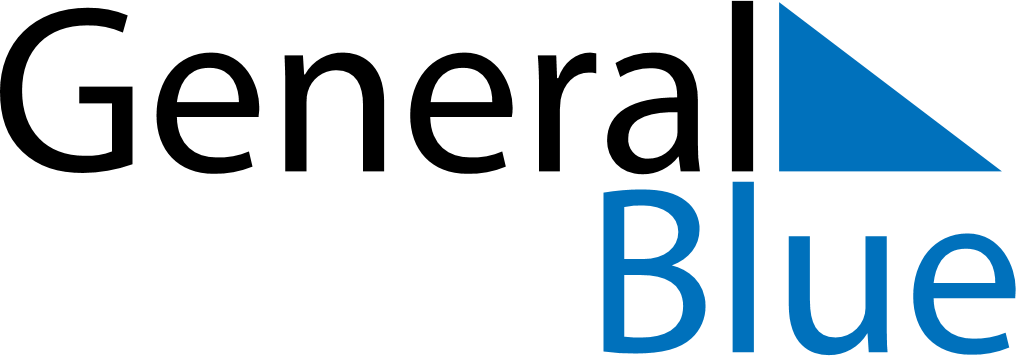 December 2030December 2030December 2030December 2030GabonGabonGabonSundayMondayTuesdayWednesdayThursdayFridayFridaySaturday123456678910111213131415161718192020212223242526272728Christmas Day293031